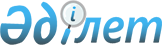 О проекте Закона Республики Казахстан "О ратификации Протокола о внесении изменений в Шанхайскую конвенцию о борьбе с терроризмом, сепаратизмом и экстремизмом, подписанную 15 июня 2001 года в городе Шанхае (Китайская Народная Республика)"Постановление Правительства Республики Казахстан от 10 ноября 2007 года N 1064



      Правительство Республики Казахстан 

ПОСТАНОВЛЯЕТ

:



      внести на рассмотрение Мажилиса Парламента Республики Казахстан проект Закона Республики Казахстан "О ратификации Протокола о внесении изменений в Шанхайскую конвенцию о борьбе с терроризмом, сепаратизмом и экстремизмом, подписанную 15 июня 2001 года в городе Шанхае (Китайская Народная Республика)".

         

Премьер-Министр




      

Республики Казахстан


Проект




 


Закон Республики Казахстан






О ратификации Протокола о внесении изменений в Шанхайскую






конвенцию о борьбе с терроризмом, сепаратизмом и экстремизмом,






подписанную 15 июня 2001 года в городе Шанхае






(Китайская Народная Республика)



      Ратифицировать Протокол о внесении изменений в Шанхайскую 
 конвенцию 
 о борьбе с терроризмом, сепаратизмом и экстремизмом, подписанную 15 июня 2001 года в городе Шанхае (Китайская Народная Республика), подписанный в Ташкенте 5 сентября 2003 года.

           

Президент




      

Республики Казахстан





 


ПРОТОКОЛ






о внесении изменений в Шанхайскую конвенцию






о борьбе с терроризмом, сепаратизмом и экстремизмом,






подписанную 15 июня 2001 года в городе Шанхае






(Китайская Народная Республика)



      Государства-члены Шанхайской организации сотрудничества в соответствии с Решением глав государств-членов Шанхайской организации сотрудничества от 29 мая 2003 года о внесении изменений в Шанхайскую конвенцию о борьбе с терроризмом, сепаратизмом и экстремизмом от 15 июня 2001 года (далее - Конвенция), заключили настоящий Протокол о нижеследующем:




 


Статья 1



      В статье 10 Конвенции слово "Бишкек" изменяется на слово "Ташкент (Республика Узбекистан)".




 


Статья 2



      Настоящий Протокол вступает в силу на 30-й день после получения депозитарием последнего из уведомлений в письменной форме Республики Казахстан, Китайской Народной Республики, Кыргызской Республики, Российской Федерации, Республики Таджикистан и Республики Узбекистан о выполнении ими внутригосударственных процедур, необходимых для вступления настоящего Протокола в силу.




 


Статья 3



      Настоящий Протокол является неотъемлемой частью Конвенции.



      Совершено в Ташкенте 5 сентября 2003 года в одном подлинном экземпляре на русском и китайском языках, причем оба текста имеют одинаковую силу.

      

ЗА РЕСПУБЛИКУ КАЗАХСТАН


      

ЗА КИТАЙСКУЮ НАРОДНУЮ РЕСПУБЛИКУ


      

ЗА КЫРГЫЗСКУЮ РЕСПУБЛИКУ


      

ЗА РОССИЙСКУЮ ФЕДЕРАЦИЮ


      

ЗА РЕСПУБЛИКУ ТАДЖИКИСТАН


      

ЗА РЕСПУБЛИКУ УЗБЕКИСТАН


					© 2012. РГП на ПХВ «Институт законодательства и правовой информации Республики Казахстан» Министерства юстиции Республики Казахстан
				